Super Asteroids (DRAFT)IntroductionThis document serves as the software specification for the Super Asteriods program developed in the CS240 (Advanced Programing Concepts) course at BYU. The specification is presented in three sections that describe the software in increasingly technical detail – beginning with an operational (or user) view, and progressing to low-level design documentation. This document is intended to enable a student/developer to quickly understand the form and function of Super Asteroids as it exists, and enable them to extend and modify the software as required. Application OverviewSuper Asteroids is an Android application inspired by the hit arcade game “Asteroids” released in 1979. 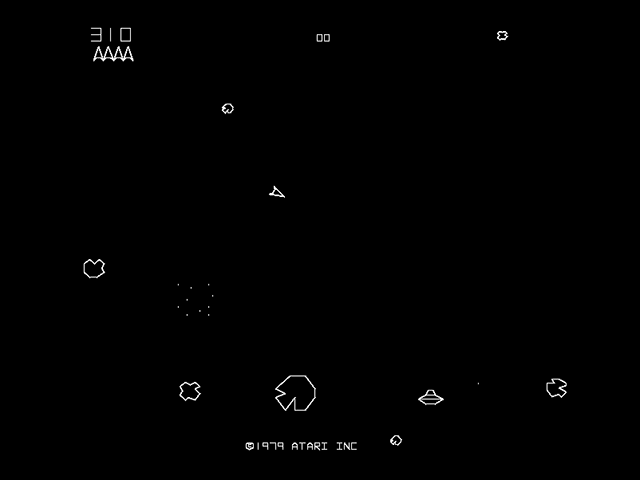 Figure : “Asteroids” https://upload.wikimedia.org/wikipedia/en/1/13/Asteroi1.pngAs in the original, players of Super Asteroids must navigate a ship through asteroid infested space, “blasting” their way from level to level. Unlike the original, Super Asteroids takes advantage of modern mobile computing technologies - including high resolution color graphics, and a touchscreen interface. 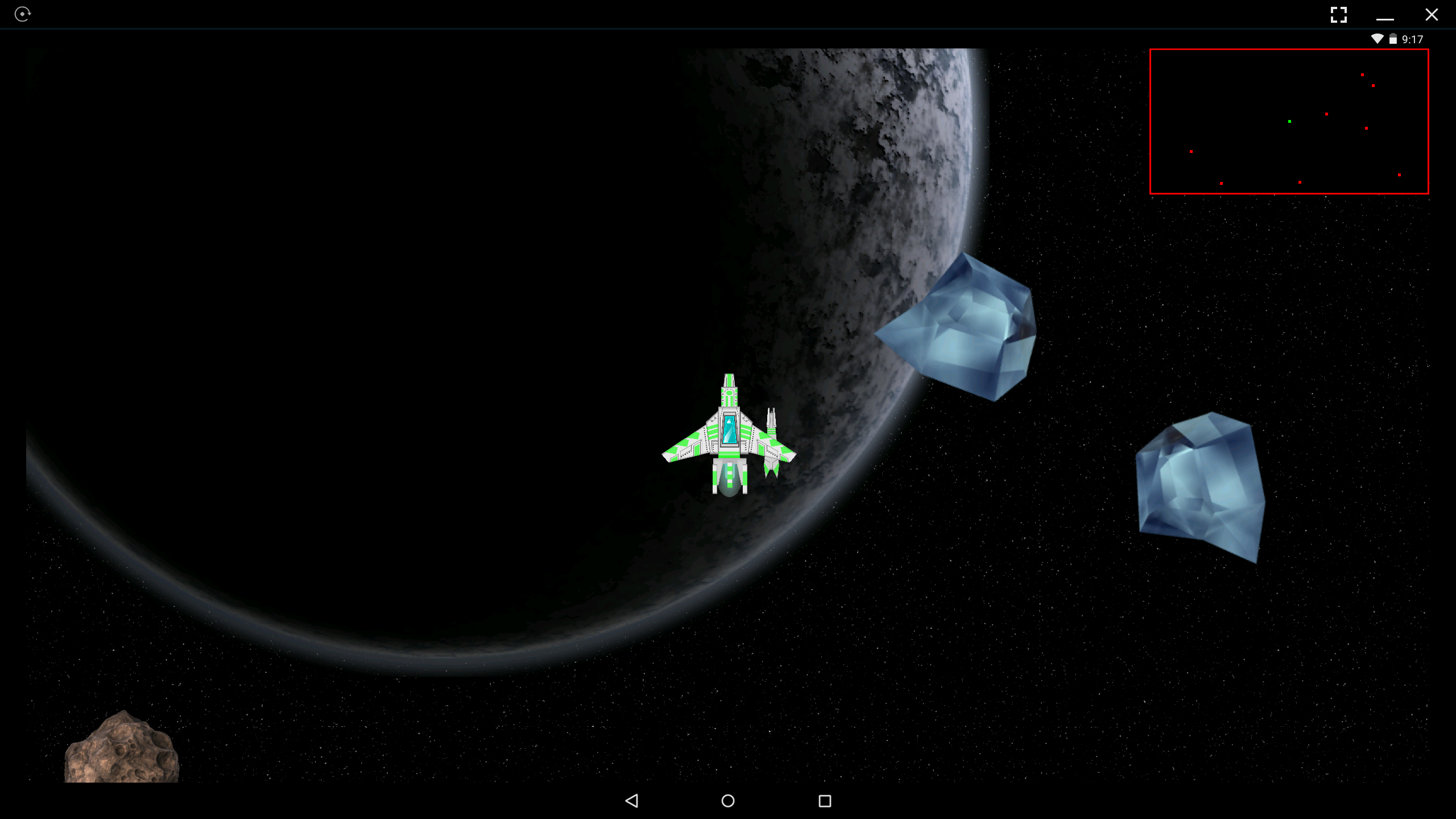 Figure : "Super Asteroids"In addition to these gameplay advancements, Super Asteroids introduces a new dimension to the game by enabling users to vary gameplay through dynamically loaded game configurations (see section 2.2 for more detail). The following subsections explain the processes of configuring and playing the game. Startup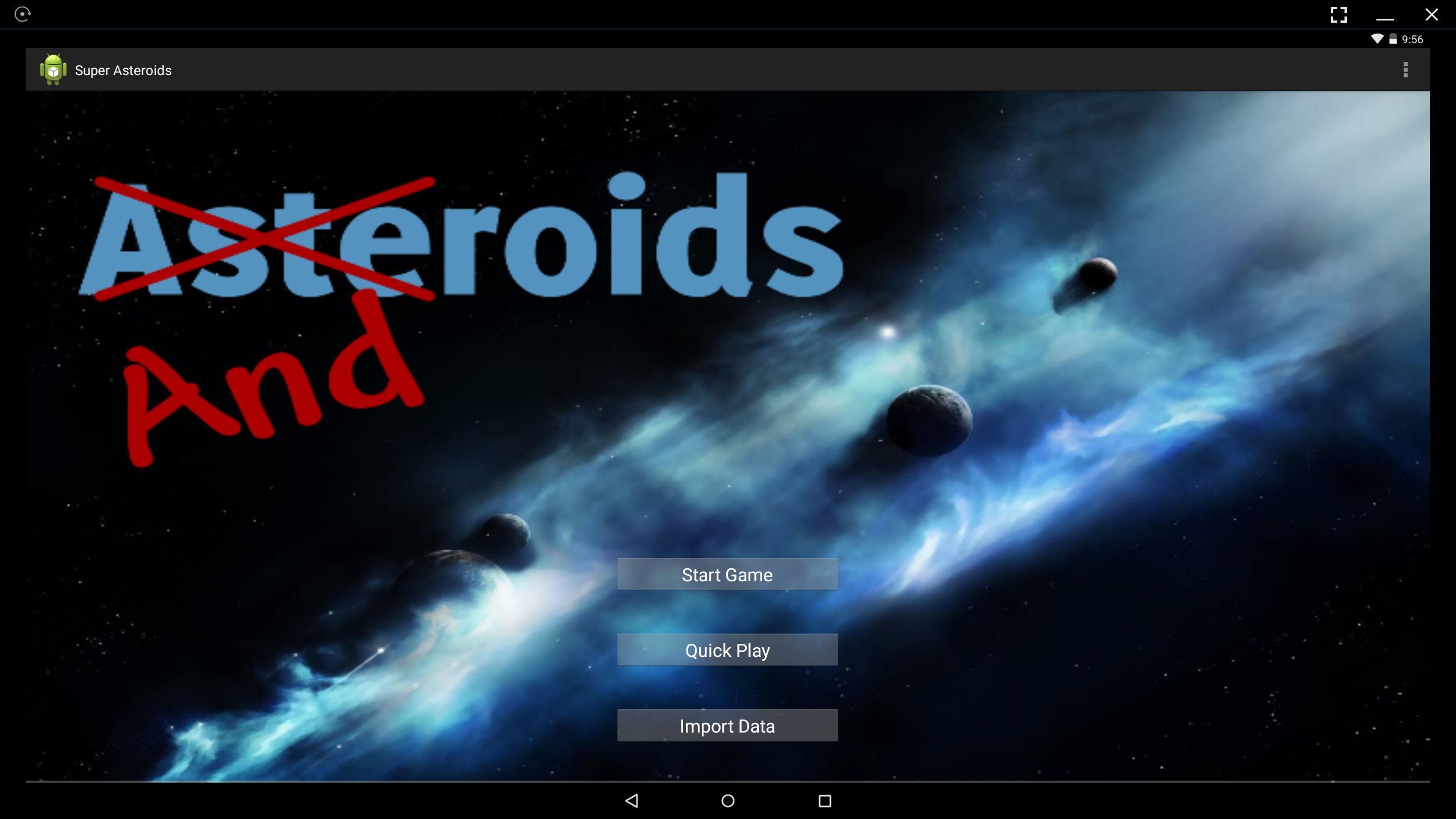 Figure : Super Asteroids Startup ScreenUpon launching the Super Asteroids application, the user is presented with the startup screen shown in Figure 3. From here the user can select “Start Game”, “Quick Play”, and “Import Data” (via “tapping” the desired button). Start Game: Launches the “ship builder”, allows the player to choose the principle components of their spaceship; once a ship is fully designed the player can choose to start playing.Quick Play: Generates a random ship and starts the game.Import Data: Brings up a list of available game configuration data files. Note: The Start Game and Quick Play buttons will not operate if the internal database has not been populated via the Import Data screen.  (Could/Should they be visibly disabled?) Figure 4 presents the navigational relationships between the Start Screen, Ship Builder, Data Importer, and Game Screen states of Super Asteroids. 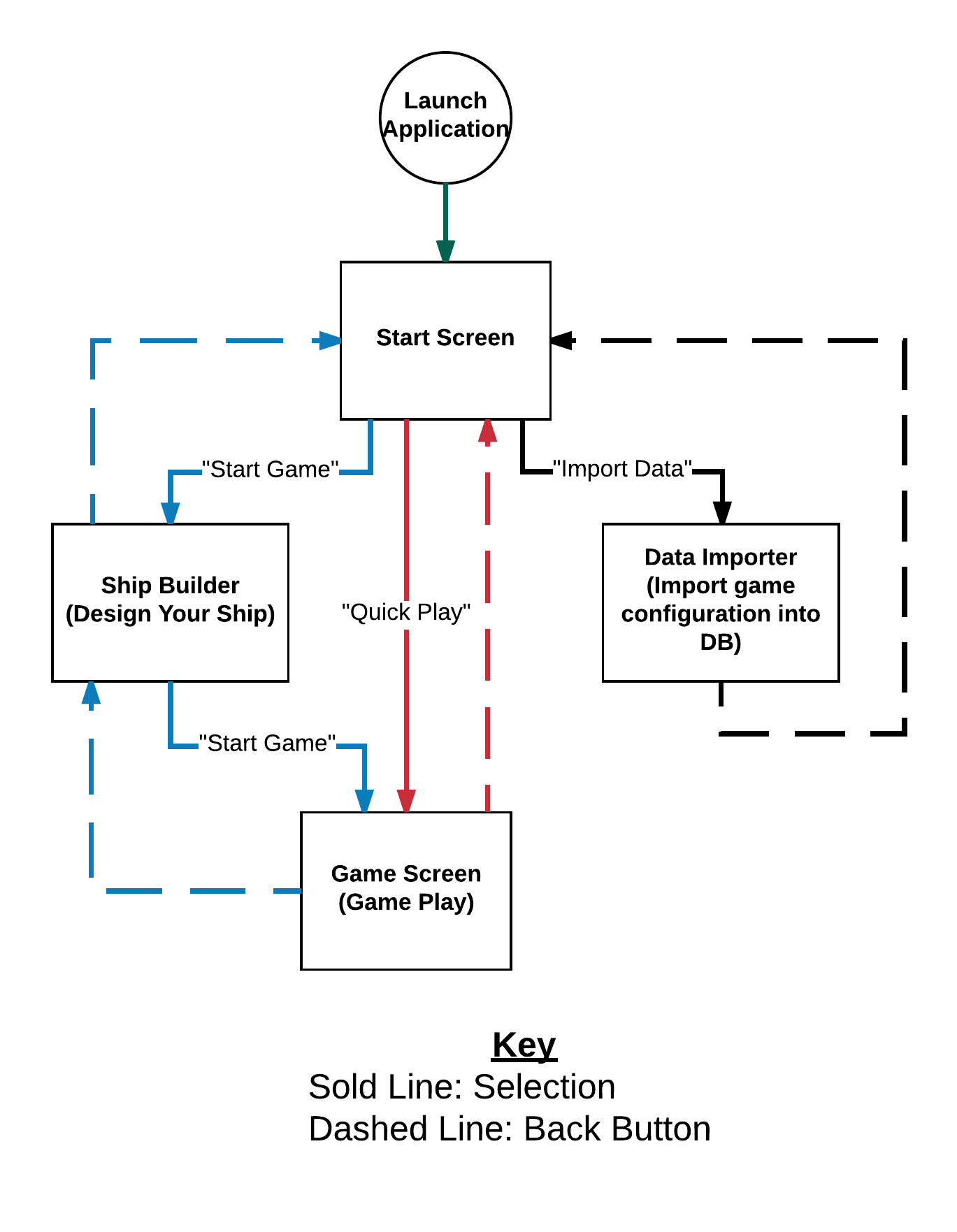 Figure : Super Asteroids Program FlowImporting A Game ConfigurationTapping the Import Data button brings up the Data Importer screen. Here a user is presented with a list of available game configuration files. Tapping a filename from this list imports the corresponding file’s contents into the game’s internal database. Gameplay is based upon the current content of this database. Once the desired game configuration has been loaded the user can navigate back to the startup screen.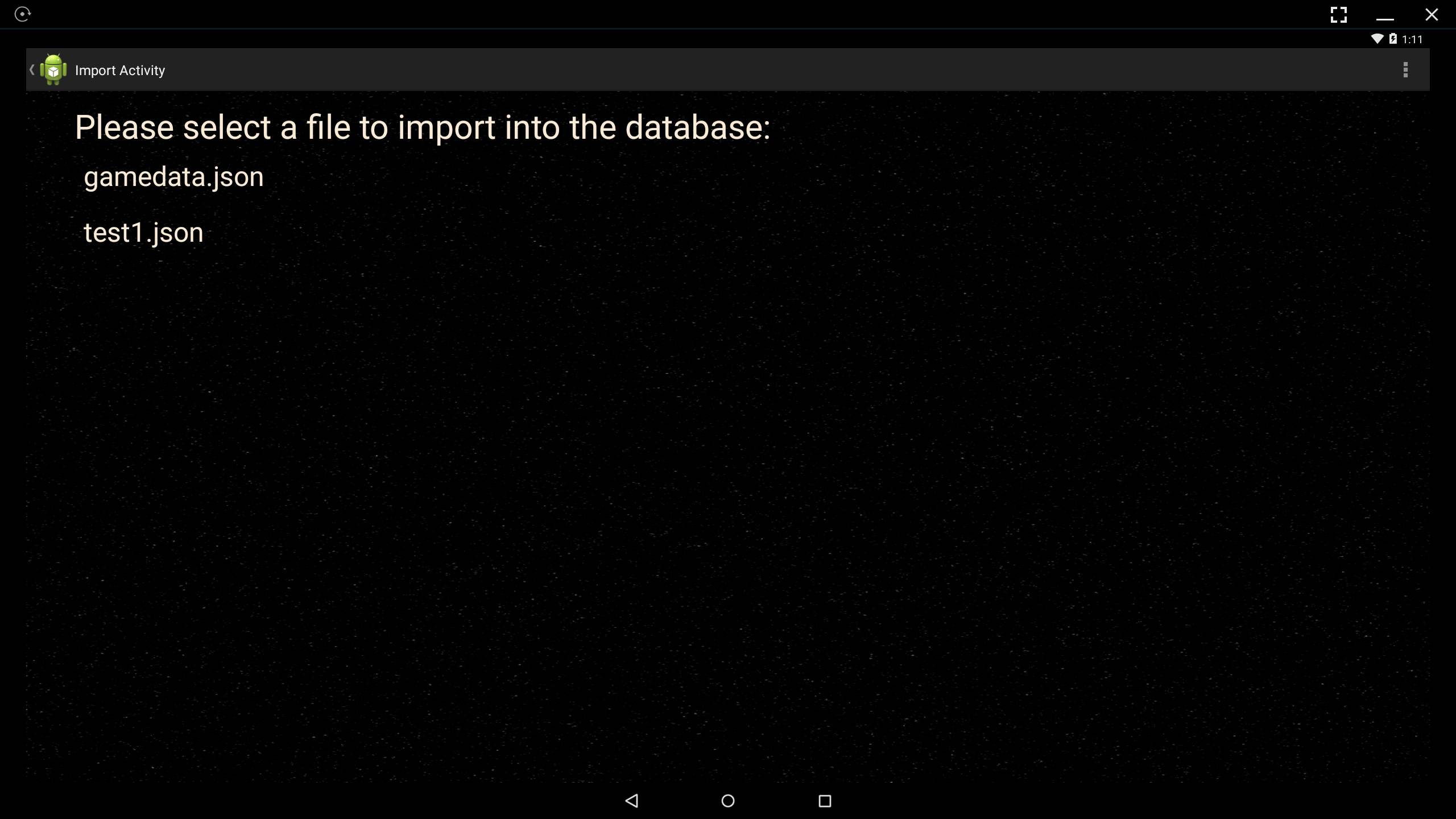 Note: If a user taps more than one configuration file the latter will override the former. In other words, the most recent (last) configuration selected is the one that will be available during gameplay. Game Configuration ContentEach game configuration file describes the elements of game play that will be presented to the player. These include: Number of levels, level content (i.e. background imagery, number and type of asteroids spawned at level start, level music etc.), ship configuration options, and asteroid configuration options (selected for each level). Section 3.1 discusses the organization and content of these configuration files in greater detail.Starting A Game: Ship BuildingIf the desired game configuration (game levels, asteroids, ship parts etc.) has already been loaded into the game’s database (possibly during a previous use of the program), then a user can proceed directly to the ship building phase of game play by tapping the “Start Game” button on the Startup Screen…Starting A Game: Gameplay InterfaceRulesQuick PlayThe “Quick Play” button of the startup screen offers users the ability to jump right into the action. If the desired game configuration (game levels, asteroids, ship parts etc.) has already been loaded into the game’s database (possibly during a previous use of the program), then pressing this button will allow the user to skip the ship building phase and immediately begin playing with a default ship configuration…High Level Design DRAFT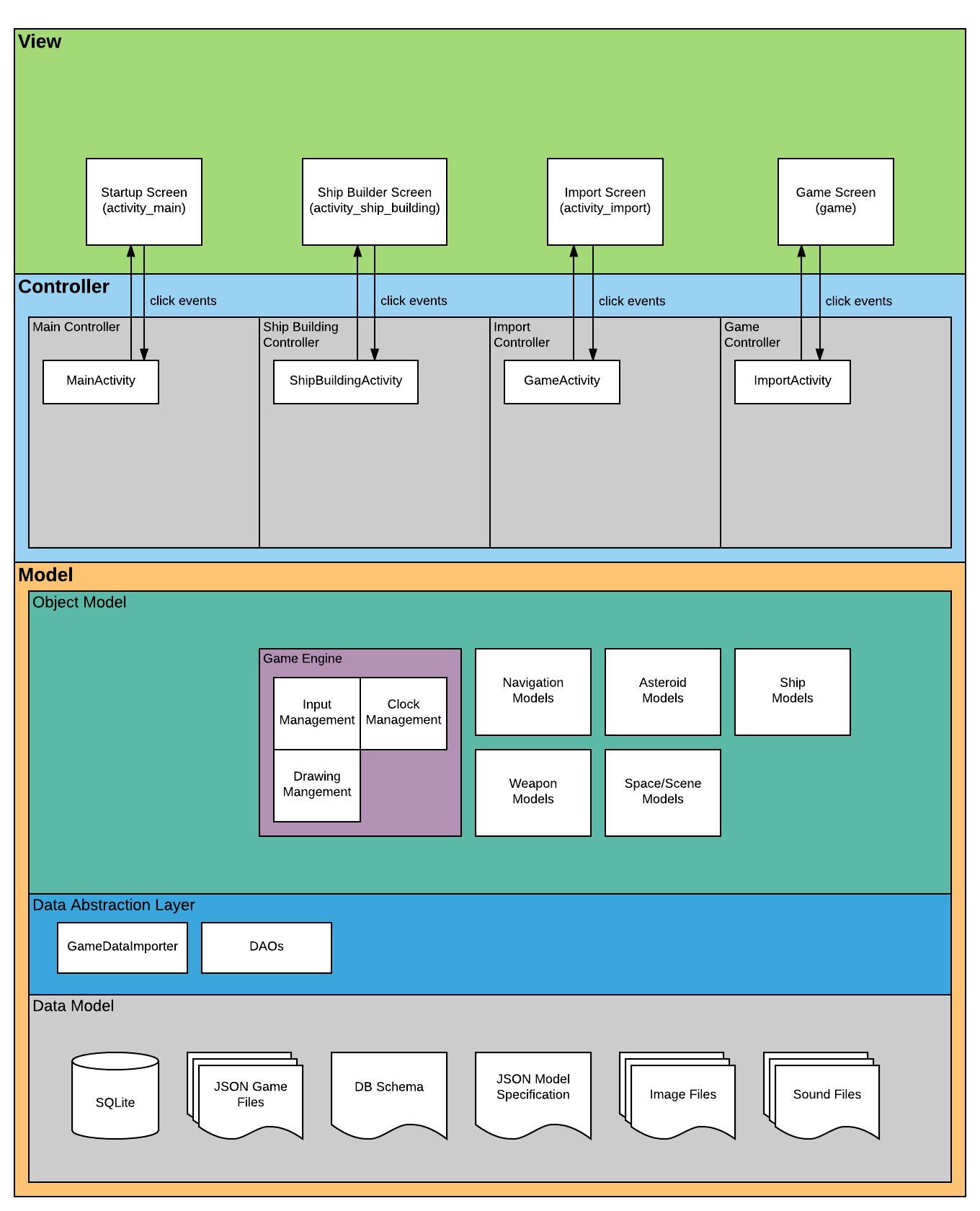 The Data ImporterThe data importer is responsible for loading content from a game configuration file into the program’s internal SQLite database. Game configuration files are organized according to the structure represented in figure 5. (A detailed specification of the JSON interface represented here can be found in section ?)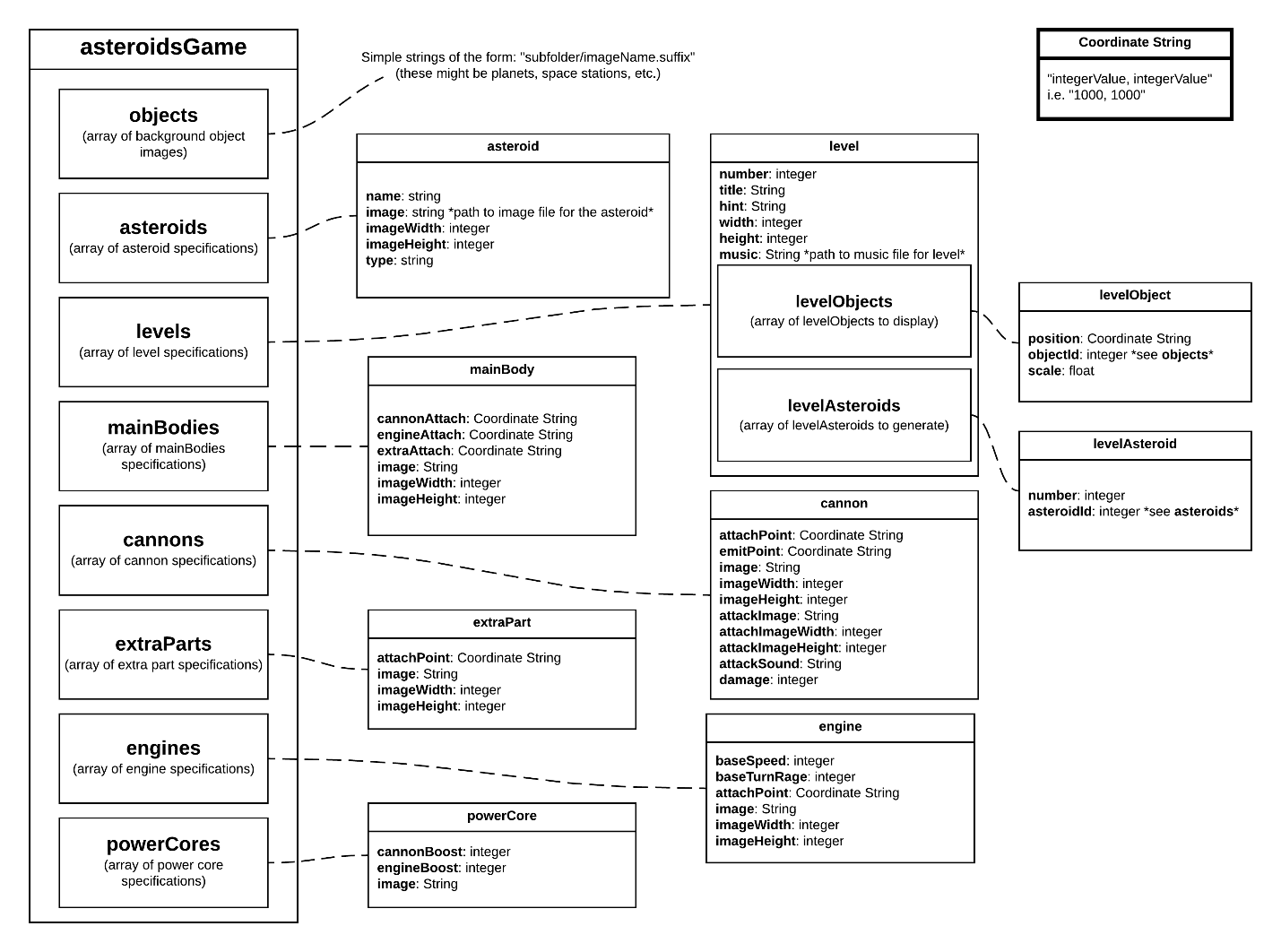 Figure 5: Super Asteroids JSON data modelThe data importer parses the data objects represented in such a file into representative model objects. These objects are then stored in the program’s internal database for retrieval at game play time.The Ship BuilderThe Game EngineLow Level Design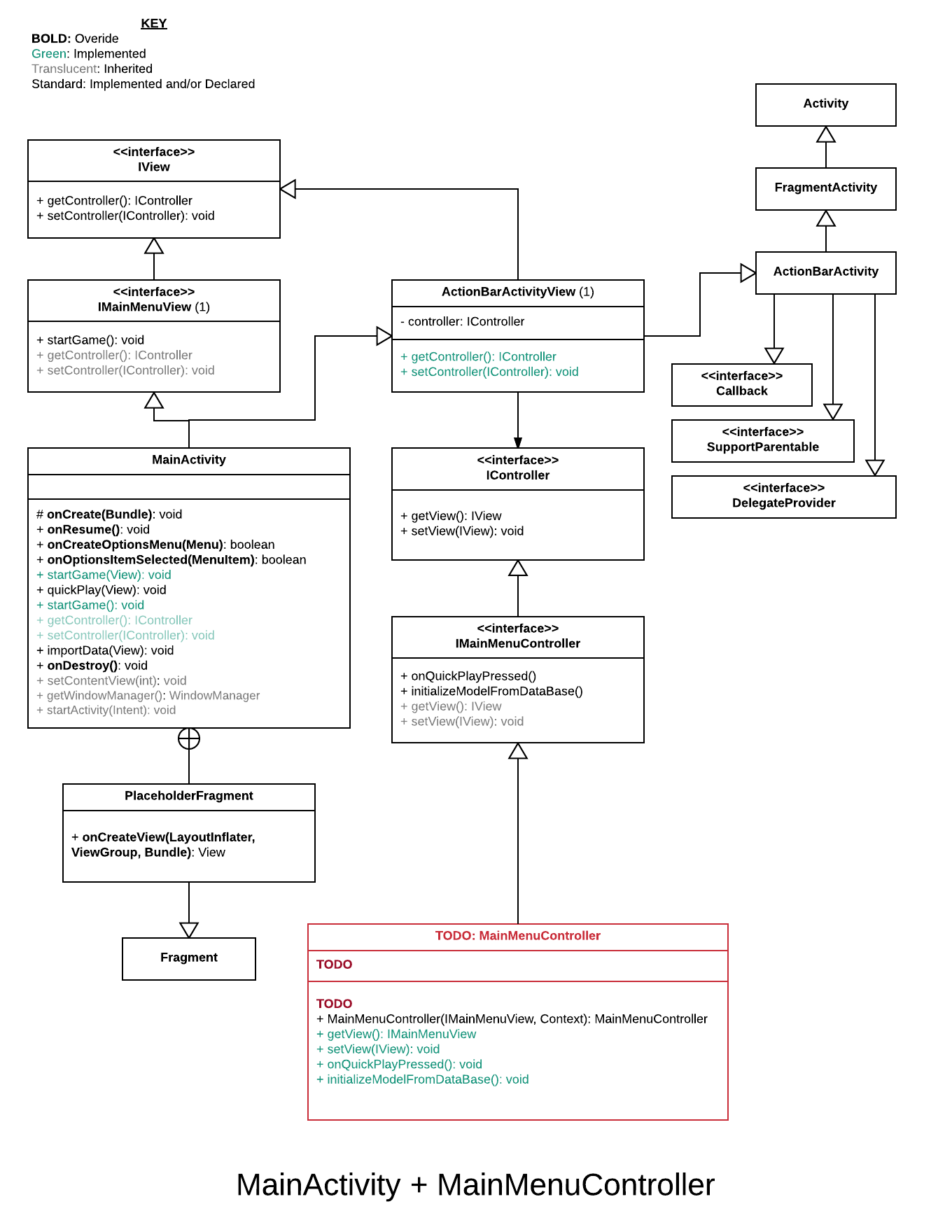 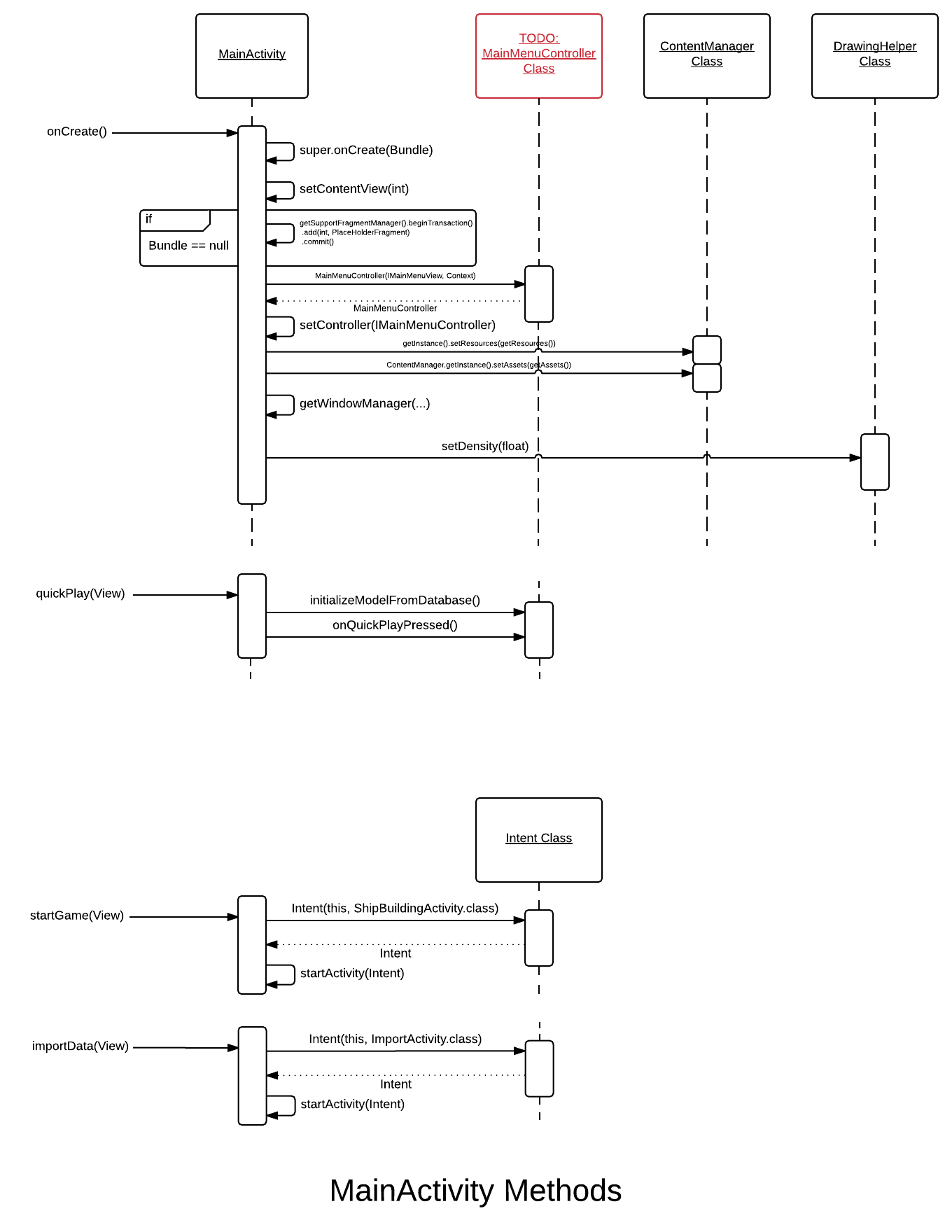 The Data Importer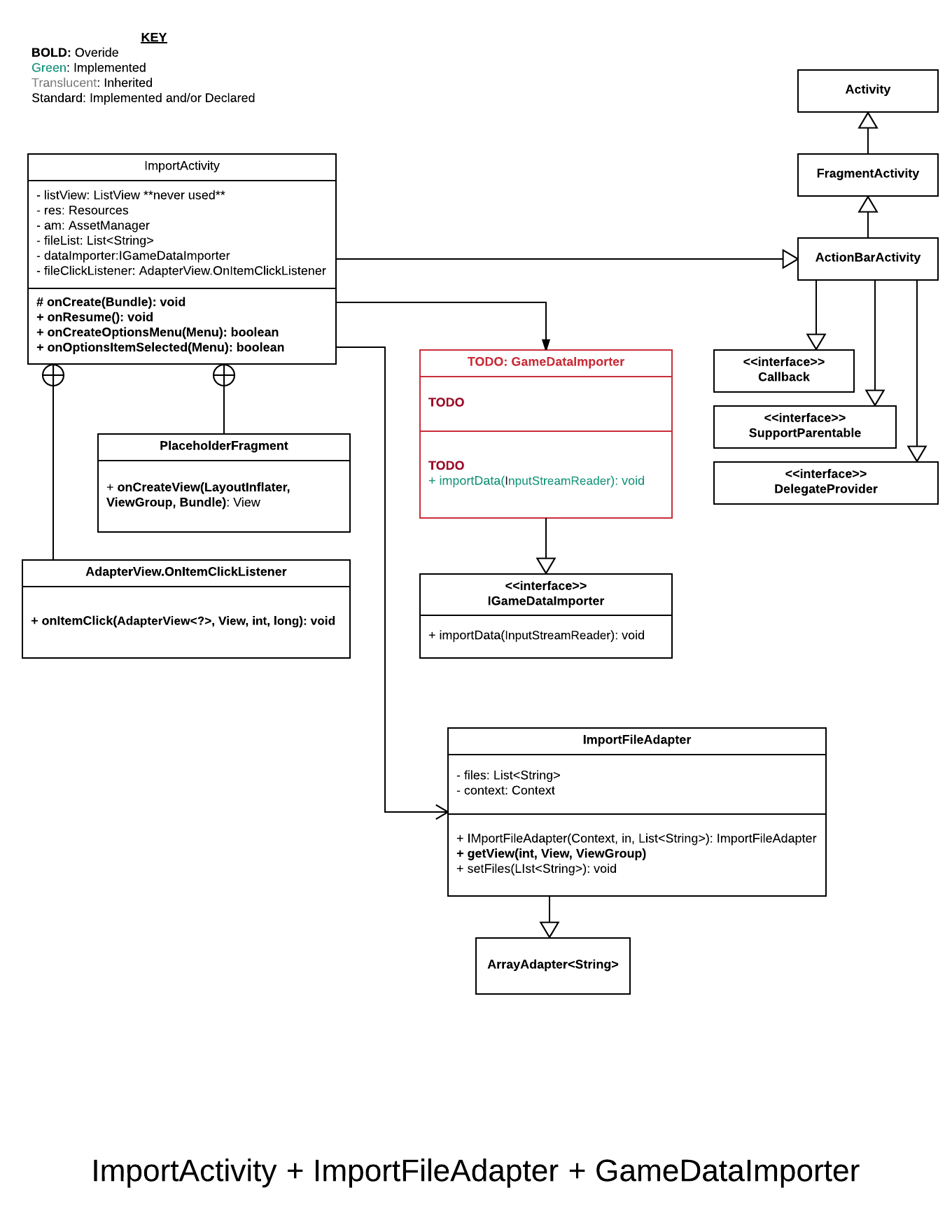 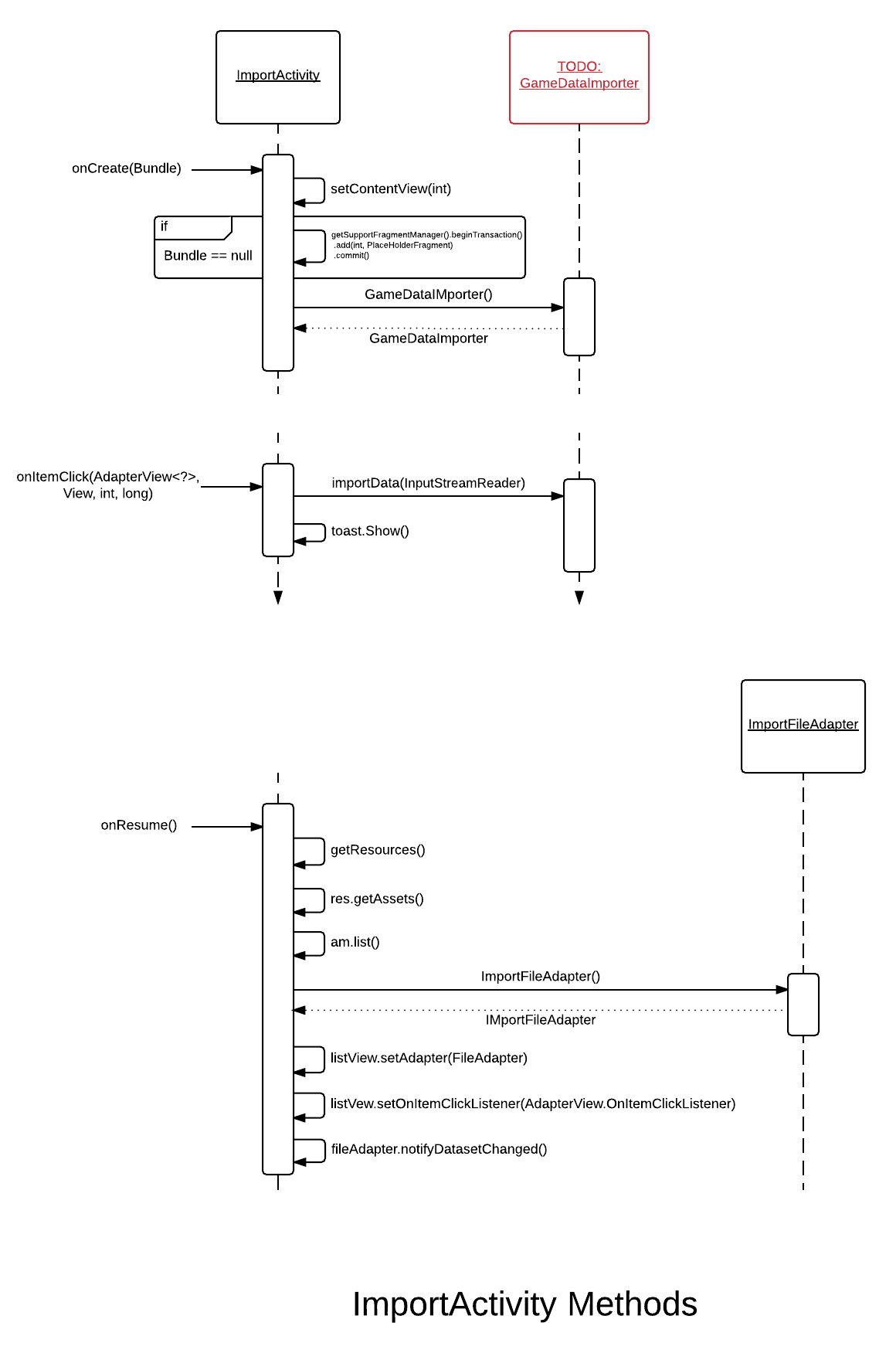 Game Configuration Data: JSONGame configurations for Super Asteroids (including custom levels, imagery, etc.) can be specified via an Asteroids game data file (JSON format). These files utilize the JSON data exchange language per the following specification.Note: Any strings representing file paths subscribe to the following conventions:• All files exist in the assets folder, or some sub folder of the assets folder.• File path strings do not start with a file separator and do not contain the word “assets”.Example: If the file is in the images folder, which is in the assets folder, the path should be “images/planet0.png”.Note: The “Coordinate String” type is defined as a string containing an x coordinate and y coordinate separated by a comma. Example: “100,100”.Note: Italicized text indicates a comment below{“asteroidsGame”: { This object holds all of the data for the Asteroids game configuration.“objects”: [ An array of strings. These strings represent the path to the image file for a background object. Can be empty.	],	“asteroids”: [ An array of Asteroid Types. Should not be empty.		{Asteroid Type: Contains information describing an asteroid type.			“name”: String, The name of the asteroid type.			“image”: String, The path for the image file for the asteroid.			“imageWidth”: integer, The pixel width of the asteroid’s image.			“imageHeight”: integer, The pixel height of the asteroid’s image.			“type”: String The type of the asteroid. This is used to determine the behavior and characteristics of the asteroid.		},…	],	“levels”:  [An array of Levels. Should not be empty.{Level: Contains information describing a level.“number”: integer. The level number.“title”: String. The level title.“hint”: String. The level hint to be displayed with the title.“width”: integer. The pixel width of the level.“height”: integer. The pixel height of the level.			“music”: String. The path to the music file to be played with the level.					“levelObjects”: [An array of Level Objects. Can be empty				{Contains information describing a level background object.					“position”: Coordinate String. The position in the level to draw the object.					“objectId”: integer. The ID of the object to draw. IDs corresponds to the ordering of objects in the 								         objects array.					“scale”: float. The scale to draw the object at.“levelAsteroids”: An array of Level Asteroids. Should not be empty.Level Asteroid: Contains information describing the asteroids in a level.“number”: Integer. The number of asteroids of this type to generate at the beginning ofthe level.“asteroidId”: Integer. The ID of the asteroid type to generate.“mainBodies”: An array of Main Body objects. Should not be empty.Main Body Object: Contains information describing a main body part of the ship.“cannonAttach”: Coordinate String. The point on the main body image where thecannon should be attached.“engineAttach”: Coordinate String. The point on the main body image where theengine should be attached.“extraAttach”: Coordinate String. The point on the main body image where theextra part should be attached.“image”: String. The path to main body image.“imageWidth”: Integer. The pixel width of the main body image.“imageHeight”: Integer. The pixel height of the main body image.“cannons”: An array of Cannon objects. Should not be empty.Cannon Object: Contains information describing a cannon part of the ship.“attachPoint”: Coordinate String. The point of the cannon image that attaches to themain body image.“emitPoint”: Coordinate String. The point of the cannon image the projectile is emitted from.“image”: String. The path to cannon image.“imageWidth”: Integer. The pixel width of the cannon image.“imageHeight”: Integer. The pixel height of the cannon image.“attackImage”: String. The path to the cannon’s projectile image.“attackImageWidth”: Integer. The pixel width of the cannon’s projectile image.“attackImageHeight”: Integer. The pixel height of the cannon’s projectile image.“attackSound”: String. The path to the cannon’s projectile sound file.“damage”: Integer. The base damage for each projectile.“extraParts”: An array of Extra Part objects. Should not be empty.Extra Part Object: Contains information describing an extra part of the ship.“attachPoint”: Coordinate String. The point of the extra part image that attaches to the main bodyimage.“image”: String. The path to extra part image.“imageWidth”: Integer. The pixel width of the extra part image.“imageHeight”: Integer. The pixel height of the extra part image.“engines”: An array of Engine objects. Should not be empty.Engine Object: Contains information describing an engine part of the ship.“baseSpeed”: Integer. The base maximum velocity of the ship in pixels per second.“baseTurnRate”: Integer. The base turn rate of the ship in degrees per second.“attachPoint”: Coordinate String. The point of the engine part image that attaches to themain body image.“image”: String. The path to engine part image.“imageWidth”: Integer. The pixel width of the engine part image.“imageHeight”: Integer. The pixel height of the engine part image.“powerCores”: An array of Power Core objects. Should not be empty.Power Core Object: Contains information describing a power core part of the ship.“cannonBoost”: Integer. The value of extra damage that should be added to the cannon’sbase damage.“engineBoost”: Integer. Adds to the base speed of the engine.“image”: String. The path to the power core image.